Муниципальное автономное учреждение дополнительного образования  «Казанская районная детско-юношеская спортивная школа»627420 Тюменская область, Казанский район, с. Казанское, ул. Больничная 50   тел/факс 4-15-44Показатели деятельности  МАУ ДО «Казанская районная ДЮСШ» за 2020 год
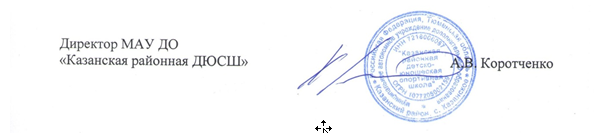 № п/пПоказателиЕдиница измерения1.Образовательная деятельность1.1Общая численность учащихся, в том числе:1258 человек1.1.1Детей дошкольного возраста (3-7 лет)0 человек1.1.2Детей младшего школьного возраста (7-11 лет)494 человек1.1.3Детей среднего школьного возраста (11-15 лет)551 человек1.1.4Детей старшего школьного возраста (15-17 лет)213 человек1.2Численность учащихся, обучающихся по образовательным программам по договорам об оказании платных образовательных услуг0 человек1.3Численность/удельный вес численности учащихся, занимающихся в 2 и более объединениях (кружках, секциях, клубах), в общей численности учащихся472 человек/ 38 %1.4Численность/удельный вес численности учащихся с применением дистанционных образовательных технологий, электронного обучения, в общей численности учащихся1000 человек/ 79 %1.5Численность/удельный вес численности учащихся по образовательным программам для детей с выдающимися способностями, в общей численности учащихся0 человек/ 0 %1.6Численность/удельный вес численности учащихся по образовательным программам, направленным на работу с детьми с особыми потребностями в образовании, в общей численности учащихся, в том числе:0 человек/0 %1.6.1Учащиеся с ограниченными возможностями здоровья7 человек/ 1 %1.6.2Дети-сироты, дети, оставшиеся без попечения родителей18 человек/ 2%1.6.3Дети-мигранты0 человек/ 0 %1.6.4Дети, попавшие в трудную жизненную ситуацию24 человек/ 2 %1.7Численность/удельный вес численности учащихся, занимающихся учебно-исследовательской, проектной деятельностью, в общей численности учащихся0 человек/ 0 %1.8Численность/удельный вес численности учащихся, принявших участие в массовых мероприятиях (конкурсы, соревнования, фестивали, конференции), в общей численности учащихся, в том числе:903 человек/ 72 %1.8.1На муниципальном уровне810 человек/ 59 %1.8.2На региональном уровне93 человек/ 7  %1.8.3На межрегиональном уровне0 человек/ 0 %1.8.4На федеральном уровне0 человек/ 0 %1.8.5На международном уровне0 человек/ 0 %1.9Численность/удельный вес численности учащихся-победителей и призеров массовых мероприятий (конкурсы, соревнования, фестивали, конференции), в общей численности учащихся, в том числе:350 человек/ 28%1.9.1На муниципальном уровне329 человек/ 27 %1.9.2На региональном уровне21 человек/ 2 %1.9.3На межрегиональном уровне0 человек/ 0 %1.9.4На федеральном уровне0 человек/ 0 %1.9.5На международном уровне0человек/ 0 %1.10Численность/удельный вес численности учащихся, участвующих в образовательных и социальных проектах, в общей численности учащихся, в том числе:0 человек/ 0 %1.10.1Муниципального уровня0 человек/ 0%1.10.2Регионального уровня0 человек/ 0 %1.10.3Межрегионального уровня0 человек/ 0 %1.10.4Федерального уровня0 человек/ 0 %1.10.5Международного уровня0 человек/ 0 %1.11Количество массовых мероприятий, проведенных образовательной организацией, в том числе:32 единиц1.11.1На муниципальном уровне32 единиц1.11.2На региональном уровне0 единиц1.11.3На межрегиональном уровне0 единиц1.11.4На федеральном уровне0 единиц1.11.5На международном уровне0 единиц1.12Общая численность педагогических работников14 человек1.13Численность/удельный вес численности педагогических работников, имеющих высшее образование, в общей численности педагогических работников10 человек /  71 %1.14Численность/удельный вес численности педагогических работников, имеющих высшее образование педагогической направленности (профиля), в общей численности педагогических работников10 человек / 71 %1.15Численность/удельный вес численности педагогических работников, имеющих среднее профессиональное образование, в общей численности педагогических работников3 человека / 21 %1.16Численность/удельный вес численности педагогических работников, имеющих среднее профессиональное образование педагогической направленности (профиля), в общей численности педагогических работников2 человека / 14 %1.17Численность/удельный вес численности педагогических работников, которым по результатам аттестации присвоена квалификационная категория в общей численности педагогических работников, в том числе:2 человека / 14 %1.17.1Высшая2 человека / 14 %1.17.2Первая		0 человек / 0%1.18Численность/удельный вес численности педагогических работников в общей численности педагогических работников, педагогический стаж работы которых составляет:человек/ %1.18.1До 5 лет7 человек / 50 %1.18.2Свыше 30 лет3 человека/ 21 %1.19Численность/удельный вес численности педагогических работников в общей численности педагогических работников в возрасте до 30 лет6 человек/ 42 %1.20Численность/удельный вес численности педагогических работников в общей численности педагогических работников в возрасте от 55 лет3 человека / 21 %1.21Численность/удельный вес численности педагогических и административно-хозяйственных работников, прошедших за последние 5 лет повышение квалификации/профессиональную переподготовку по профилю педагогической деятельности или иной осуществляемой в образовательной организации деятельности, в общей численности педагогических и административно-хозяйственных работников10 человек/ 71 %1.22Численность/удельный вес численности специалистов, обеспечивающих методическую деятельность образовательной организации, в общей численности сотрудников образовательной организации1 человек /2 %1.23Количество публикаций, подготовленных педагогическими работниками образовательной организации:198 единиц1.23.1За 3 года150 единиц1.23.2За отчетный период48 единиц1.24Наличие в организации дополнительного образования системы психолого-педагогической поддержки одаренных детей, иных групп детей, требующих повышенного педагогического вниманияда2.Инфраструктура2.1Количество компьютеров в расчете на одного учащегося0 единиц2.2Количество помещений для осуществления образовательной деятельности, в том числе:2 единиц2.2.1Учебный класс1 единиц2.2.2Лаборатория0 единиц2.2.3Мастерская0 единиц2.2.4Танцевальный класс0 единиц2.2.5Спортивный зал1 единиц2.2.6Бассейн0 единиц2.3Количество помещений для организации досуговой деятельности учащихся, в том числе:0 единиц2.3.1Актовый зал0 единиц2.3.2Концертный зал0 единиц2.3.3Игровое помещение0 единиц2.4Наличие загородных оздоровительных лагерей, баз отдыханет2.5Наличие в образовательной организации системы электронного документооборотада2.6Наличие читального зала библиотеки, в том числе:нет2.6.1С обеспечением возможности работы на стационарных компьютерах или использования переносных компьютеровнет2.6.2С медиатекойнет2.6.3Оснащенного средствами сканирования и распознавания текстовнет2.6.4С выходом в Интернет с компьютеров, расположенных в помещении библиотекинет2.6.5С контролируемой распечаткой бумажных материаловнет2.7Численность/удельный вес численности учащихся, которым обеспечена возможность пользоваться широкополосным Интернетом (не менее 2 Мб/с), в общей численности учащихся0 человек/ %